Liceo Artistico e Coreutico Statale “Ciardo-Pellegrino” LecceI sottoscritti _____________________________________________________________(padre) _______________________________________________________________________ (madre)  (tutore legale) dell’alunno/a ____________________________________________________ frequentante la classe __________________autorizzanoIl/la proprio/a figlio/a a partecipare all’evento conclusivo dell’Associazione “Il Sorriso di Pierandrea” in qualità di componente dei gruppi evidenziati nella circolare, presso l’Auditorium del Museo Sigismondo Castromediano di Lecce. Con la presente dichiarazione si solleva espressamente la scuola e gli insegnanti accompagnatori da ogni responsabilità per fatti e/o circostanze che dovessero verificarsi per il mancato rispetto delle disposizioni impartite dalla scuola e/o dagli insegnanti e per gli infortuni derivanti dall'inosservanza di ordini o prescrizioni.OppureL’alunno/a maggiorenne ___________________________________________ frequentante la classe _______________ solleva espressamente la scuola e gli insegnanti accompagnatori da ogni responsabilità per fatti e/o circostanze che dovessero verificarsi per il mancato rispetto delle disposizioni impartite dalla scuola e/o dagli insegnanti e per gli infortuni derivanti dall'inosservanza di ordini o prescrizioni.Luogo e data						Firme								______________________________ ______________________________LICEO ARTISTICO E COREUTICO STATALE “CIARDO PELLEGRINO”LICEO ARTISTICO E COREUTICO STATALE “CIARDO PELLEGRINO”LICEO ARTISTICO E COREUTICO STATALE “CIARDO PELLEGRINO”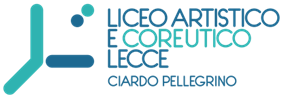 Sede Centrale Dirigenza e Uffici di Segreteria Via Vecchia Copertino, n. 6  -73100  LecceSuccursale Viale Michele De Pietro, n. 12 -73100  LecceCodice meccanografico LESL03000R   C.F.  93126450753tel. 0832.352431e-mail:lesl03000r@istruzione.itpec:lesl03000r@pec.istruzione.itsito web:  www.liceociardopellegrinolecce.edu.it